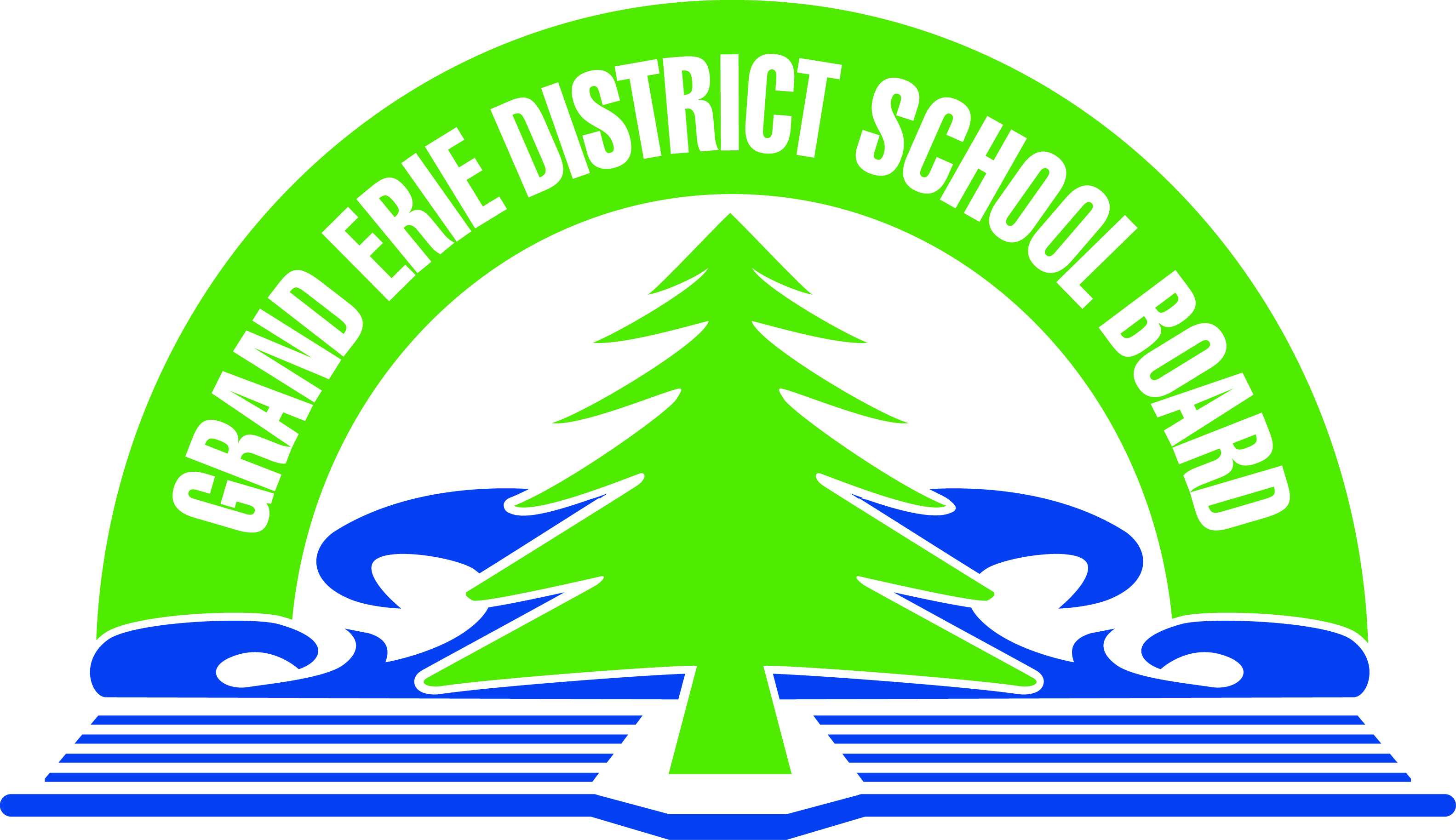 Distribution of Materials to SchoolsPlease fill in our application form and attach the final print copy of your material to be approved, in one of the following formats:  .pdf - .doc - .jpg - .rtf - .gifPlease note that we require all materials 2 weeks prior to the date of your eventPlease ensure that you have completely filled out the application.You will be notified by email if approval is grantedPlease refer to Policy # SO4 for more informationhttp://www.granderie.ca/Board/BylawsPoliciesProcedures/Policies.aspxEmail or Send your completed application and sample to:“Materials Distribution”flyers@granderie.caGrand Erie District School Board349 Erie Avenue, Brantford, ON N3T 5V3Event Name:(Name of event, activity etc.)Organization Name:Contact Name:Email:Contact Telephone #:Address:Non-Profit Registration #Intended Audience(Brant/Brantford/Haldimand/ Norfolk)Target Grade(s):